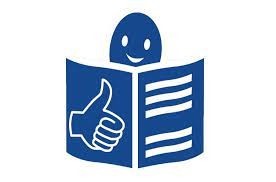 Samorządowe Kolegium Odwoławcze w Skierniewicach 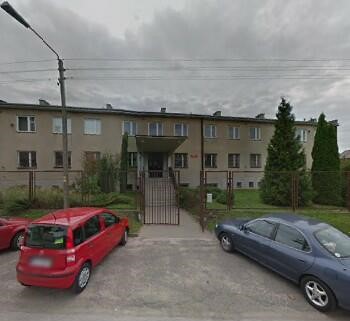 Samorządowe Kolegium Odwoławcze  
w skrócie Kolegium  znajduje się przy ulicy Trzcińskiej 18  
w Skierniewicach. Pracownikami Kolegium są: 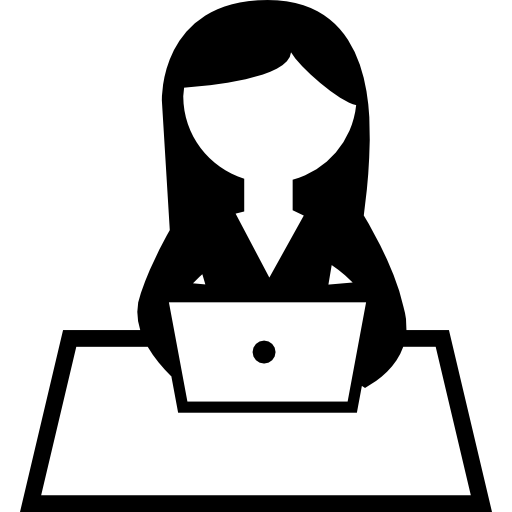 członkowie Kolegium - rozpatrują sprawy,wydają orzeczenia, pracownicy Biura – zajmują się obsługą kancelaryjnobiurową. Kolegium jest:organem wyższego stopnia w sprawach administracyjnych należących do właściwości jednostek samorządu terytorialnego, jeżeli z przepisów prawa nie wynika inaczej. Możesz w Kolegium złożyć, na przykład: odwołanie od decyzji wójta, burmistrza, prezydenta miasta czy starosty,  gdy nie zgadzasz się z decyzją. Odwołanie możesz wnieść do Kolegium za pośrednictwem organu, który wydał decyzję.Termin do wniesienia odwołania wynosi 14 dni od daty doręczenia decyzji, a gdy decyzja została ogłoszona ustnie – od dnia jej ogłoszenia stronie. Termin ten w niektórych sprawach może być inny. Decyzja zawiera pouczenie, w którym podany jest termin do wniesienia odwołania.zażalenie na postanowienie wójta, burmistrza, prezydenta miasta czy starosty. Zażalenie możesz wnieść do Kolegium za pośrednictwem organu, który wydał postanowienie.Termin do wniesienia zażalenia od postanowienia wynosi 7 dni od dnia doręczenia postanowienia; ponaglenie, jeżeli w terminie określonym przepisami prawa nie załatwiono Twojej sprawy (bezczynność) lub postępowanie jest prowadzone dłużej niż jest to potrzebne do załatwienia sprawy (przewlekłość). Sprawy wpływające do Kolegium załatwiane są przez 3 osobowe składy orzekające na rozprawie lub na posiedzeniu niejawnym. Orzeczenia Kolegium doręczane są za pośrednictwem poczty.Możesz do Kolegium: 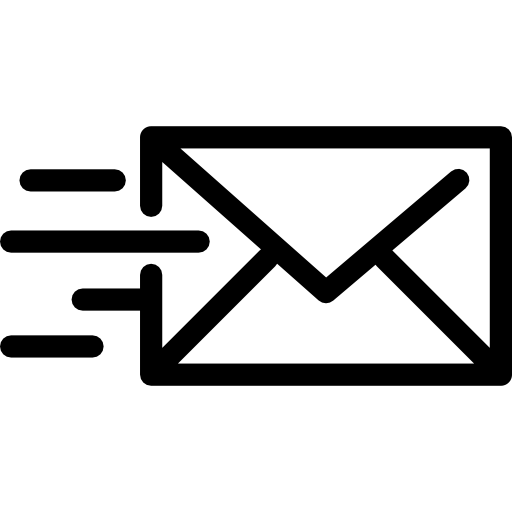 napisać pismo i wysłać je na adres Samorządowe Kolegium Odwoławcze  w Skierniewicach 
ulica Trzcińska 18 96-100 Skierniewice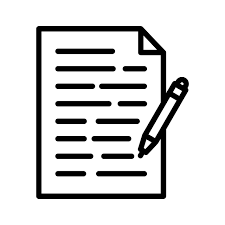 przynieść pismo do SekretariatuKolegiumCałość korespondencji w Kolegium przyjmuje Sekretariat w pok. Nr 120Sekretariat znajduje się na pierwszym piętrze budynku w pokoju numer 120. Sekretariat znajduje się: Wejście główne mieści się przy ulicy Trzcińskiej 18 w Skierniewicach. 
Do budynku wchodzisz schodami, które mają 10 stopni. Przed wejściem głównym zamontowany jest podjazd z poręczą dla osób niepełnosprawnych (wjazd od strony bramy).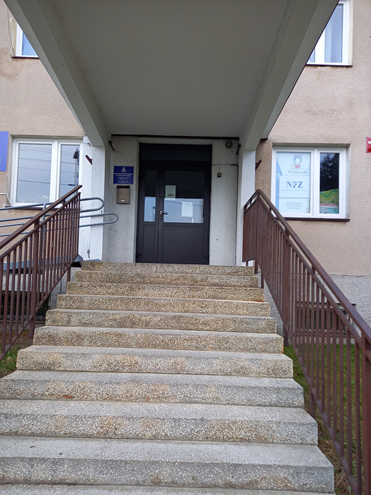 Po wejściu do budynku znajdziesz się w korytarzu prowadzącym do Sekretariatu. 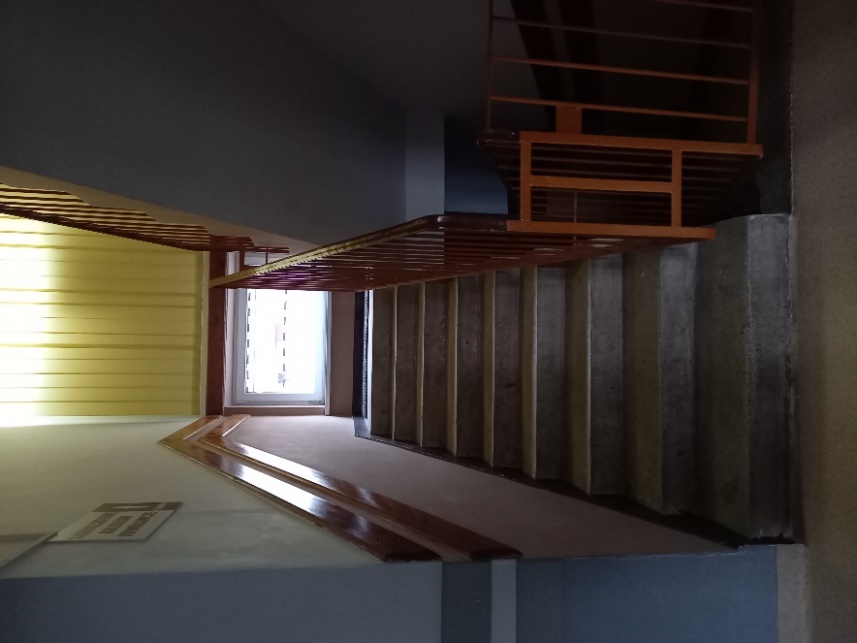 Będąc w budynku kierujesz się schodami na pierwsze piętro. 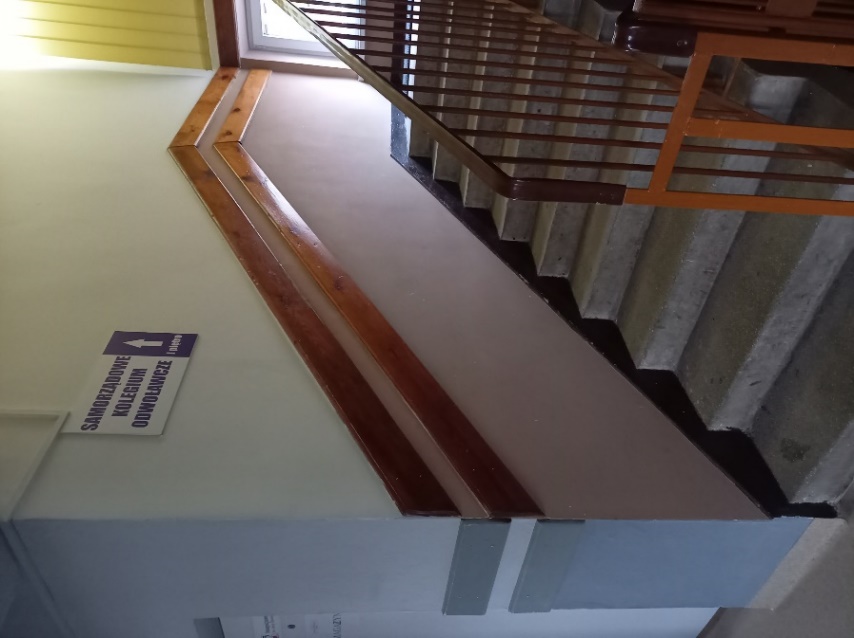 Na pierwszym piętrze po lewej stronie w pokoju numer 120 znajduje się Sekretariat.  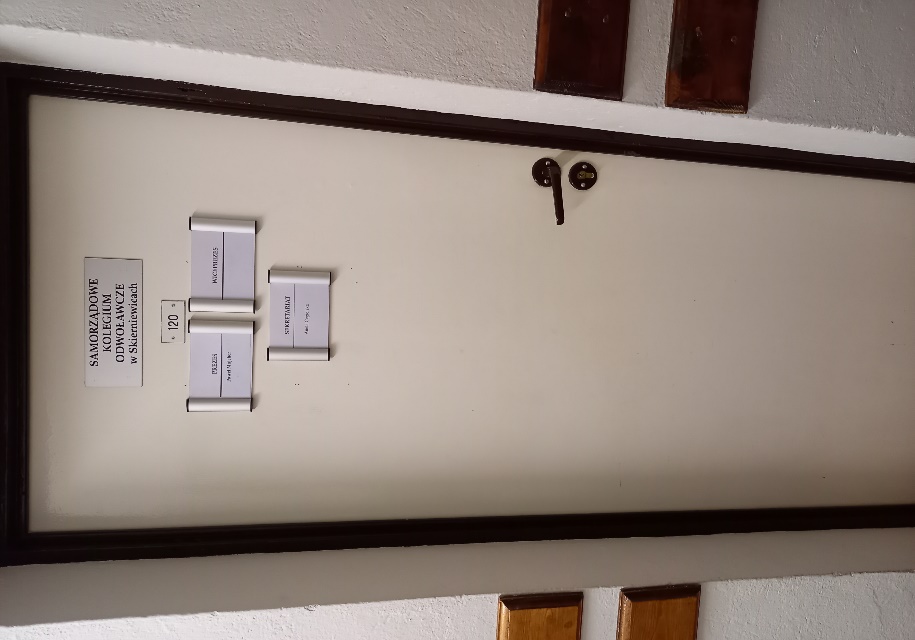 Możesz do Kolegium:napisać pismo i wysłać je za pomocą platformy ePUAP 
Adres Internetowy platformy ePUAP to www.epuap.gov.pl. ePUAP to skrót nazwy Elektroniczna Platforma Usług Administracji Publicznej. 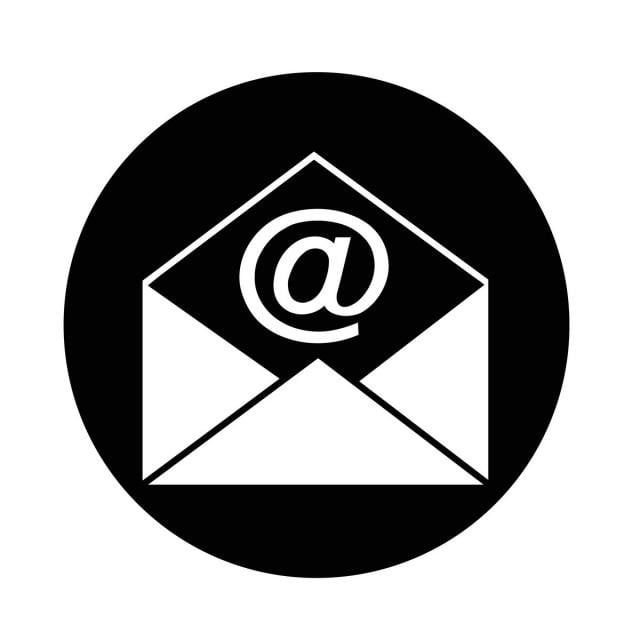 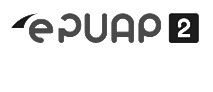 Do tego sposobu trzeba mieć internet i swoje konto w ePUAP.napisać wiadomość i wysłać ją na adres poczty elektronicznej Adres e-mail Kolegium:  poczta@skoskierniewice.gov.pl 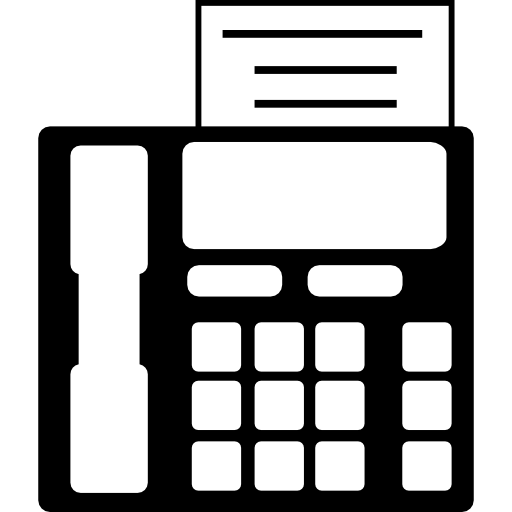 wysłać faks Faks można wysłać pod numer: 46 833 22 43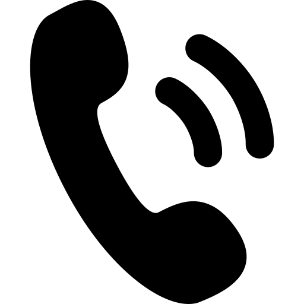 zadzwonić W ustalonych godzinach pracy Kolegium można dzwonić pod jeden z poniższych numerów: 46 833 22 4346 833 34 27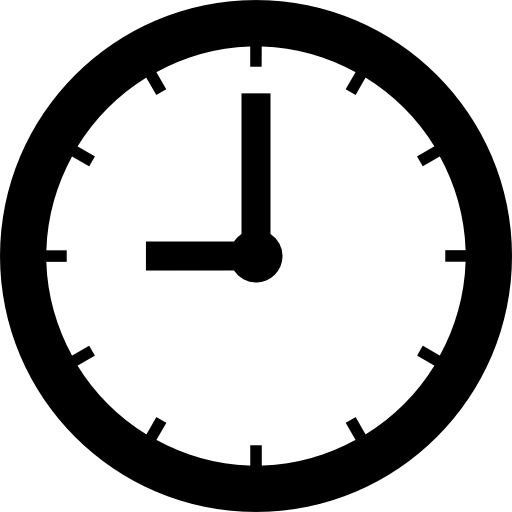 przyjść i spotkać się 
z pracownikiem w godzinach pracy Kolegium Kolegium czynne jest od godziny 7.30 do godziny 15.30. 